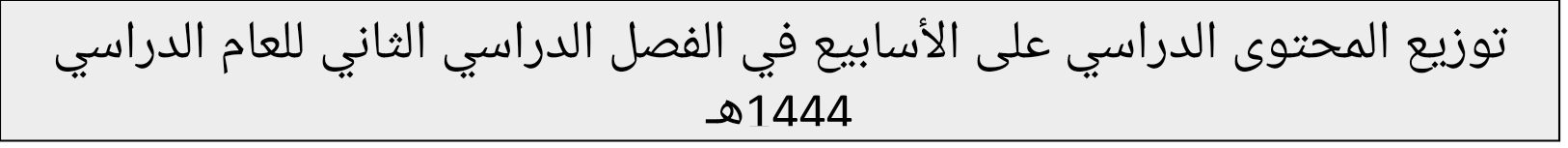 المرحلة:رياضياتالصف:1 -  2المادة:رياضياترياضياتالأسبوعموضوعات المحتوىموضوعات المحتوىموضوعات المحتوىموضوعات المحتوىموضوعات المحتوىالأسبوع (1)10/5/1444هـ - 4/12/2022مإلى14/5/1444هـ - 8/12/2022مالتهيئة الفصل 3التهيئة الفصل 3التهيئة الفصل 3التهيئة الفصل 3التهيئة الفصل 3الأسبوع (1)10/5/1444هـ - 4/12/2022مإلى14/5/1444هـ - 8/12/2022متصنيف المثلثاتتصنيف المثلثاتتصنيف المثلثاتتصنيف المثلثاتتصنيف المثلثاتالأسبوع (1)10/5/1444هـ - 4/12/2022مإلى14/5/1444هـ - 8/12/2022متصنيف المثلثاتتصنيف المثلثاتتصنيف المثلثاتتصنيف المثلثاتتصنيف المثلثاتالأسبوع (1)10/5/1444هـ - 4/12/2022مإلى14/5/1444هـ - 8/12/2022ممعمل الهندسة: زوايا المثلثمعمل الهندسة: زوايا المثلثمعمل الهندسة: زوايا المثلثمعمل الهندسة: زوايا المثلثمعمل الهندسة: زوايا المثلثالأسبوع (1)10/5/1444هـ - 4/12/2022مإلى14/5/1444هـ - 8/12/2022مزوايا المثلثزوايا المثلثزوايا المثلثزوايا المثلثزوايا المثلثالأسبوع (2)17/5/1444هـ-   11/12/2022مإلى21/5/1444هـ  -  15/12/2022مزوايا المثلثزوايا المثلثزوايا المثلثزوايا المثلثزوايا المثلثالأسبوع (2)17/5/1444هـ-   11/12/2022مإلى21/5/1444هـ  -  15/12/2022مالمثلثات المتطابقةالمثلثات المتطابقةالمثلثات المتطابقةالمثلثات المتطابقةالمثلثات المتطابقةالأسبوع (2)17/5/1444هـ-   11/12/2022مإلى21/5/1444هـ  -  15/12/2022مالمثلثات المتطابقةالمثلثات المتطابقةالمثلثات المتطابقةالمثلثات المتطابقةالمثلثات المتطابقةالأسبوع (2)17/5/1444هـ-   11/12/2022مإلى21/5/1444هـ  -  15/12/2022مSSS SAS اثبات تطابق المثلثاتSSS SAS اثبات تطابق المثلثاتSSS SAS اثبات تطابق المثلثاتSSS SAS اثبات تطابق المثلثاتSSS SAS اثبات تطابق المثلثاتالأسبوع (2)17/5/1444هـ-   11/12/2022مإلى21/5/1444هـ  -  15/12/2022مSSS SAS اثبات تطابق المثلثاتSSS SAS اثبات تطابق المثلثاتSSS SAS اثبات تطابق المثلثاتSSS SAS اثبات تطابق المثلثاتSSS SAS اثبات تطابق المثلثاتالأسبوع (3)24/5/1444هـ   - 18/12/2022مإلى28/5/1444هـ  -  22/12/2022مإجازة مطولة: الأحدالأسبوع (3)24/5/1444هـ   - 18/12/2022مإلى28/5/1444هـ  -  22/12/2022مإجازة مطولة: الأحداختبار منتصف الفصلاختبار منتصف الفصلاختبار منتصف الفصلاختبار منتصف الفصلاختبار منتصف الفصلالأسبوع (3)24/5/1444هـ   - 18/12/2022مإلى28/5/1444هـ  -  22/12/2022مإجازة مطولة: الأحدإثبات تطابق المثلثات AAS  , ASAإثبات تطابق المثلثات AAS  , ASAإثبات تطابق المثلثات AAS  , ASAإثبات تطابق المثلثات AAS  , ASAإثبات تطابق المثلثات AAS  , ASAالأسبوع (3)24/5/1444هـ   - 18/12/2022مإلى28/5/1444هـ  -  22/12/2022مإجازة مطولة: الأحدإثبات تطابق المثلثات AAS  , ASAإثبات تطابق المثلثات AAS  , ASAإثبات تطابق المثلثات AAS  , ASAإثبات تطابق المثلثات AAS  , ASAإثبات تطابق المثلثات AAS  , ASAالأسبوع (3)24/5/1444هـ   - 18/12/2022مإلى28/5/1444هـ  -  22/12/2022مإجازة مطولة: الأحدمعمل الهندسة: تطابق المثلثات القائمةمعمل الهندسة: تطابق المثلثات القائمةمعمل الهندسة: تطابق المثلثات القائمةمعمل الهندسة: تطابق المثلثات القائمةمعمل الهندسة: تطابق المثلثات القائمةالأسبوع (4)1/6/1444هـ  - 25/12/2022مإلى5/6/1444هـ    - 29/12/2022مالمثلثات المتطابقة الضلعين والمثلثات متطابقة الأضلاعالمثلثات المتطابقة الضلعين والمثلثات متطابقة الأضلاعالمثلثات المتطابقة الضلعين والمثلثات متطابقة الأضلاعالمثلثات المتطابقة الضلعين والمثلثات متطابقة الأضلاعالمثلثات المتطابقة الضلعين والمثلثات متطابقة الأضلاعالأسبوع (4)1/6/1444هـ  - 25/12/2022مإلى5/6/1444هـ    - 29/12/2022مالمثلثات المتطابقة الضلعين والمثلثات متطابقة الأضلاعالمثلثات المتطابقة الضلعين والمثلثات متطابقة الأضلاعالمثلثات المتطابقة الضلعين والمثلثات متطابقة الأضلاعالمثلثات المتطابقة الضلعين والمثلثات متطابقة الأضلاعالمثلثات المتطابقة الضلعين والمثلثات متطابقة الأضلاعالأسبوع (4)1/6/1444هـ  - 25/12/2022مإلى5/6/1444هـ    - 29/12/2022مالمثلثات والبرهان الاحداثيالمثلثات والبرهان الاحداثيالمثلثات والبرهان الاحداثيالمثلثات والبرهان الاحداثيالمثلثات والبرهان الاحداثيالأسبوع (4)1/6/1444هـ  - 25/12/2022مإلى5/6/1444هـ    - 29/12/2022مالمثلثات والبرهان الاحداثيالمثلثات والبرهان الاحداثيالمثلثات والبرهان الاحداثيالمثلثات والبرهان الاحداثيالمثلثات والبرهان الاحداثيالأسبوع (4)1/6/1444هـ  - 25/12/2022مإلى5/6/1444هـ    - 29/12/2022ماختبار الفصلاختبار الفصلاختبار الفصلاختبار الفصلاختبار الفصلالأسبوع (5)8/6/1444هـ    - 1/1/2023مإلى12/6/1444هـ   -   5/1/2023ماختبار تراكمياختبار تراكمياختبار تراكمياختبار تراكمياختبار تراكميالأسبوع (5)8/6/1444هـ    - 1/1/2023مإلى12/6/1444هـ   -   5/1/2023مالتهيئة الفصل4التهيئة الفصل4التهيئة الفصل4التهيئة الفصل4التهيئة الفصل4الأسبوع (5)8/6/1444هـ    - 1/1/2023مإلى12/6/1444هـ   -   5/1/2023ممعمل الهندسة: انشاء المنصفاتمعمل الهندسة: انشاء المنصفاتمعمل الهندسة: انشاء المنصفاتمعمل الهندسة: انشاء المنصفاتمعمل الهندسة: انشاء المنصفاتالأسبوع (5)8/6/1444هـ    - 1/1/2023مإلى12/6/1444هـ   -   5/1/2023مالمنصفات في المثلثالمنصفات في المثلثالمنصفات في المثلثالمنصفات في المثلثالمنصفات في المثلثالأسبوع (5)8/6/1444هـ    - 1/1/2023مإلى12/6/1444هـ   -   5/1/2023مالمنصفات في المثلثالمنصفات في المثلثالمنصفات في المثلثالمنصفات في المثلثالمنصفات في المثلثالأسبوع (6)15/6/1444هـ     8/1/2023مإلى 19/6/1444هـ  -  12/1/2023ممعمل الهندسة: انشاء القطع المتوسطة والارتفاعاتمعمل الهندسة: انشاء القطع المتوسطة والارتفاعاتمعمل الهندسة: انشاء القطع المتوسطة والارتفاعاتمعمل الهندسة: انشاء القطع المتوسطة والارتفاعاتمعمل الهندسة: انشاء القطع المتوسطة والارتفاعاتالأسبوع (6)15/6/1444هـ     8/1/2023مإلى 19/6/1444هـ  -  12/1/2023مالقطع المتوسطة والارتفاعات في المثلثالقطع المتوسطة والارتفاعات في المثلثالقطع المتوسطة والارتفاعات في المثلثالقطع المتوسطة والارتفاعات في المثلثالقطع المتوسطة والارتفاعات في المثلثالأسبوع (6)15/6/1444هـ     8/1/2023مإلى 19/6/1444هـ  -  12/1/2023مالقطع المتوسطة والارتفاعات في المثلثالقطع المتوسطة والارتفاعات في المثلثالقطع المتوسطة والارتفاعات في المثلثالقطع المتوسطة والارتفاعات في المثلثالقطع المتوسطة والارتفاعات في المثلثالأسبوع (6)15/6/1444هـ     8/1/2023مإلى 19/6/1444هـ  -  12/1/2023مالمتباينات في المثلثالمتباينات في المثلثالمتباينات في المثلثالمتباينات في المثلثالمتباينات في المثلثالأسبوع (6)15/6/1444هـ     8/1/2023مإلى 19/6/1444هـ  -  12/1/2023مالمتباينات في المثلثالمتباينات في المثلثالمتباينات في المثلثالمتباينات في المثلثالمتباينات في المثلثالأسبوع (7)22/6/1444هـ   - 15/1/2023مإلى26/6/1444هـ -  19/1/2023مإجازة مطولة: الأحد والاثنينالأسبوع (7)22/6/1444هـ   - 15/1/2023مإلى26/6/1444هـ -  19/1/2023مإجازة مطولة: الأحد والاثنينالأسبوع (7)22/6/1444هـ   - 15/1/2023مإلى26/6/1444هـ -  19/1/2023مإجازة مطولة: الأحد والاثنيناختبار منتصف الفصلاختبار منتصف الفصلاختبار منتصف الفصلاختبار منتصف الفصلاختبار منتصف الفصلالأسبوع (7)22/6/1444هـ   - 15/1/2023مإلى26/6/1444هـ -  19/1/2023مإجازة مطولة: الأحد والاثنينالبرهان غير المباشرالبرهان غير المباشرالبرهان غير المباشرالبرهان غير المباشرالبرهان غير المباشرالأسبوع (7)22/6/1444هـ   - 15/1/2023مإلى26/6/1444هـ -  19/1/2023مإجازة مطولة: الأحد والاثنينالبرهان غير المباشرالبرهان غير المباشرالبرهان غير المباشرالبرهان غير المباشرالبرهان غير المباشرالأسبوع (8)29/6/1444هـ  - 22/1/2023مإلى4/7/1444هـ  - 26/1/2023ممعمل الحاسبة البيانية: متباينة المثلثمعمل الحاسبة البيانية: متباينة المثلثمعمل الحاسبة البيانية: متباينة المثلثمعمل الحاسبة البيانية: متباينة المثلثمعمل الحاسبة البيانية: متباينة المثلثالأسبوع (8)29/6/1444هـ  - 22/1/2023مإلى4/7/1444هـ  - 26/1/2023ممتباينة المثلثمتباينة المثلثمتباينة المثلثمتباينة المثلثمتباينة المثلثالأسبوع (8)29/6/1444هـ  - 22/1/2023مإلى4/7/1444هـ  - 26/1/2023ممتباينة المثلثمتباينة المثلثمتباينة المثلثمتباينة المثلثمتباينة المثلثالأسبوع (8)29/6/1444هـ  - 22/1/2023مإلى4/7/1444هـ  - 26/1/2023مالمتباينات في مثلثينالمتباينات في مثلثينالمتباينات في مثلثينالمتباينات في مثلثينالمتباينات في مثلثينالأسبوع (8)29/6/1444هـ  - 22/1/2023مإلى4/7/1444هـ  - 26/1/2023مالمتباينات في مثلثينالمتباينات في مثلثينالمتباينات في مثلثينالمتباينات في مثلثينالمتباينات في مثلثينالأسبوع (9)7/7/1444هـ   - 29/1/2023مإلى11/7/1444هـ   -  2/2/2023ماختبار منتصف الفصلاختبار منتصف الفصلاختبار منتصف الفصلاختبار منتصف الفصلاختبار منتصف الفصلالأسبوع (9)7/7/1444هـ   - 29/1/2023مإلى11/7/1444هـ   -  2/2/2023ماختبار تراكمياختبار تراكمياختبار تراكمياختبار تراكمياختبار تراكميالأسبوع (9)7/7/1444هـ   - 29/1/2023مإلى11/7/1444هـ   -  2/2/2023مالتهيئة للفصل 5التهيئة للفصل 5التهيئة للفصل 5التهيئة للفصل 5التهيئة للفصل 5الأسبوع (9)7/7/1444هـ   - 29/1/2023مإلى11/7/1444هـ   -  2/2/2023مزوايا المضلعزوايا المضلعزوايا المضلعزوايا المضلعزوايا المضلعالأسبوع (9)7/7/1444هـ   - 29/1/2023مإلى11/7/1444هـ   -  2/2/2023مزوايا المضلعزوايا المضلعزوايا المضلعزوايا المضلعزوايا المضلعالأسبوع (10)14/7/1444هـ    - 5/2/2023مإلى18/7/1444هـ    9/2/2023ممعمل الجداول الالكترونية: زوايا المضلعمعمل الجداول الالكترونية: زوايا المضلعمعمل الجداول الالكترونية: زوايا المضلعمعمل الجداول الالكترونية: زوايا المضلعمعمل الجداول الالكترونية: زوايا المضلعالأسبوع (10)14/7/1444هـ    - 5/2/2023مإلى18/7/1444هـ    9/2/2023ممتوازي الاضلاعمتوازي الاضلاعمتوازي الاضلاعمتوازي الاضلاعمتوازي الاضلاعالأسبوع (10)14/7/1444هـ    - 5/2/2023مإلى18/7/1444هـ    9/2/2023ممتوازي الاضلاعمتوازي الاضلاعمتوازي الاضلاعمتوازي الاضلاعمتوازي الاضلاعالأسبوع (10)14/7/1444هـ    - 5/2/2023مإلى18/7/1444هـ    9/2/2023متمييز متوازي الاضلاعتمييز متوازي الاضلاعتمييز متوازي الاضلاعتمييز متوازي الاضلاعتمييز متوازي الاضلاعالأسبوع (10)14/7/1444هـ    - 5/2/2023مإلى18/7/1444هـ    9/2/2023ماختبار منتصف الفصلاختبار منتصف الفصلاختبار منتصف الفصلاختبار منتصف الفصلاختبار منتصف الفصلالأسبوع (11)21/7/1444هـ   - 12/2/2023مإلى25/7/1444هـ  -  16/2/2023مالمستطيلالمستطيلالمستطيلالمستطيلالمستطيلالأسبوع (11)21/7/1444هـ   - 12/2/2023مإلى25/7/1444هـ  -  16/2/2023مالمستطيلالمستطيلالمستطيلالمستطيلالمستطيلالأسبوع (11)21/7/1444هـ   - 12/2/2023مإلى25/7/1444هـ  -  16/2/2023مالمعين والمربعالمعين والمربعالمعين والمربعالمعين والمربعالمعين والمربعالأسبوع (11)21/7/1444هـ   - 12/2/2023مإلى25/7/1444هـ  -  16/2/2023مالمعين والمربعالمعين والمربعالمعين والمربعالمعين والمربعالمعين والمربعالأسبوع (11)21/7/1444هـ   - 12/2/2023مإلى25/7/1444هـ  -  16/2/2023مشبة المنحرف وشكل الطائرة الورقيةشبة المنحرف وشكل الطائرة الورقيةشبة المنحرف وشكل الطائرة الورقيةشبة المنحرف وشكل الطائرة الورقيةشبة المنحرف وشكل الطائرة الورقيةالأسبوع (12)28/7/1444هـ -   19/2/2023مإلى3/8/1444هـ  -  23/2/2023مإجازة يوم التأسيس: الأربعاء والخميسشبة المنحرف وشكل الطائرة الورقيةشبة المنحرف وشكل الطائرة الورقيةشبة المنحرف وشكل الطائرة الورقيةشبة المنحرف وشكل الطائرة الورقيةشبة المنحرف وشكل الطائرة الورقيةالأسبوع (12)28/7/1444هـ -   19/2/2023مإلى3/8/1444هـ  -  23/2/2023مإجازة يوم التأسيس: الأربعاء والخميساختبار الفصلاختبار الفصلاختبار الفصلاختبار الفصلاختبار الفصلالأسبوع (12)28/7/1444هـ -   19/2/2023مإلى3/8/1444هـ  -  23/2/2023مإجازة يوم التأسيس: الأربعاء والخميساختبار تراكمياختبار تراكمياختبار تراكمياختبار تراكمياختبار تراكميالأسبوع (12)28/7/1444هـ -   19/2/2023مإلى3/8/1444هـ  -  23/2/2023مإجازة يوم التأسيس: الأربعاء والخميسالأسبوع (12)28/7/1444هـ -   19/2/2023مإلى3/8/1444هـ  -  23/2/2023مإجازة يوم التأسيس: الأربعاء والخميسالأسبوع (13)الاختبارات6/8/1444هـ  - 26/2/2023مإلى10/8/1444هـ   - 2/3/2023م